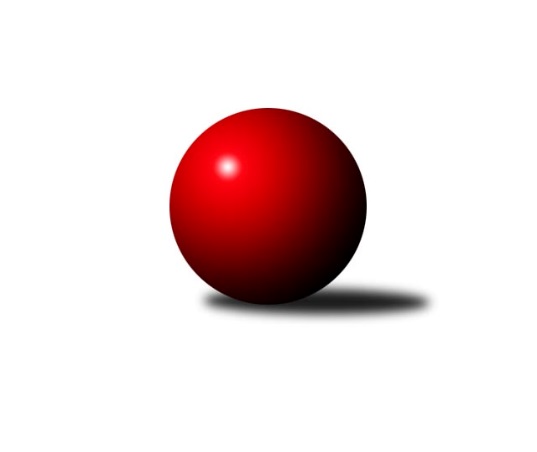 Č.15Ročník 2021/2022	13.2.2022Nejlepšího výkonu v tomto kole: 3786 dosáhlo družstvo: ŠK Železiarne PodbrezováInterliga 2021/2022Výsledky 15. kolaSouhrnný přehled výsledků:ŠKK Trstená Starek	- TJ Sokol Husovice-Brno	6:2	3620:3530	14.0:10.0	12.2.TJ Slavoj Veľký Šariš	- SKK Rokycany	7.5:0.5	3586:3521	14.0:10.0	12.2.ŠK Železiarne Podbrezová	- KK Slavoj Praha	6:2	3714:3533	16.0:8.0	12.2.TJ Valašské Meziříčí	- TJ Rakovice	3:5	3602:3632	10.0:14.0	12.2.KK Tatran Sučany	- KK Ježci Jihlava	4:4	3567:3552	10.0:14.0	12.2.TJ Rakovice	- KK Slavoj Praha	3:5	3601:3620	12.0:12.0	13.2.ŠK Železiarne Podbrezová	- SKK Rokycany	7:1	3786:3539	16.0:8.0	13.2.Tabulka družstev:	1.	ŠK Železiarne Podbrezová	15	13	0	2	89.0 : 31.0 	233.0 : 127.0 	 3744	26	2.	ŠKK Trstená Starek	13	10	0	3	68.0 : 36.0 	183.5 : 128.5 	 3600	20	3.	TJ Valašské Meziříčí	14	8	0	6	63.0 : 49.0 	191.0 : 145.0 	 3566	16	4.	KK Ježci Jihlava	13	7	1	5	55.0 : 49.0 	164.0 : 148.0 	 3519	15	5.	KK Slavoj Praha	13	6	0	7	50.0 : 54.0 	154.5 : 157.5 	 3508	12	6.	SKK Rokycany	13	6	0	7	48.5 : 55.5 	168.5 : 143.5 	 3556	12	7.	TJ Sokol Husovice-Brno	14	6	0	8	55.0 : 57.0 	172.0 : 164.0 	 3556	12	8.	TJ Lokomotíva Vrútky	12	5	0	7	42.0 : 54.0 	128.0 : 160.0 	 3449	10	9.	KK Tatran Sučany	12	3	2	7	32.0 : 64.0 	89.0 : 199.0 	 3483	8	10.	TJ Rakovice	14	3	1	10	37.0 : 75.0 	126.5 : 209.5 	 3550	7	11.	TJ Slavoj Veľký Šariš	11	3	0	8	36.5 : 51.5 	118.0 : 146.0 	 3470	6Podrobné výsledky kola:	 ŠKK Trstená Starek	3620	6:2	3530	TJ Sokol Husovice-Brno	Mikolaj Konopka	145 	 143 	 158 	150	596 	 2:2 	 577 	 135	153 	 135	154	Václav Mazur	Martin Starek	140 	 140 	 158 	140	578 	 3:1 	 566 	 155	121 	 157	133	Libor Škoula	Michal Szulc	171 	 173 	 162 	152	658 	 3:1 	 592 	 138	152 	 143	159	Dušan Ryba	Peter Šibal	161 	 135 	 139 	149	584 	 2:2 	 593 	 137	150 	 177	129	Tomáš ŽiŽlavskÝ	Lukáš Juris	148 	 160 	 152 	155	615 	 1:3 	 643 	 149	160 	 152	182	Zdeněk Vymazal	Martin Kozák	143 	 149 	 136 	161	589 	 3:1 	 559 	 142	142 	 137	138	Petr Hendrych *1rozhodčí: střídání: *1 od 91. hodu Jakub HarestaNejlepší výkon utkání: 658 - Michal Szulc	 TJ Slavoj Veľký Šariš	3586	7.5:0.5	3521	SKK Rokycany	Peter Peregrin	132 	 152 	 148 	139	571 	 2:2 	 570 	 147	149 	 133	141	Michal Jirouš	Tomáš Rohaľ	163 	 142 	 145 	152	602 	 2:2 	 589 	 144	150 	 162	133	Vojtěch Havlík	Rastislav Beran	162 	 140 	 142 	137	581 	 2:2 	 581 	 142	153 	 137	149	Jan Endršt	Richard Kucko	136 	 148 	 166 	166	616 	 2:2 	 579 	 154	166 	 138	121	Vojtěch Špelina	Radoslav Foltín	156 	 158 	 140 	141	595 	 3:1 	 600 	 155	157 	 132	156	Roman Pytlík	Marek Olejňák	168 	 139 	 154 	160	621 	 3:1 	 602 	 149	160 	 140	153	Miroslav Šnejdar ml.rozhodčí: Nejlepší výkon utkání: 621 - Marek Olejňák	 ŠK Železiarne Podbrezová	3714	6:2	3533	KK Slavoj Praha	Bystrík Vadovič	152 	 173 	 142 	132	599 	 2:2 	 583 	 139	151 	 155	138	Evžen Valtr	Tomaš Pašiak	135 	 145 	 157 	149	586 	 1:3 	 619 	 163	160 	 165	131	Zdeněk Gartus	Jiří Veselý	152 	 148 	 151 	152	603 	 2:2 	 617 	 166	144 	 133	174	Jaroslav Hažva	Peter Nemček	164 	 167 	 147 	158	636 	 4:0 	 576 	 155	136 	 134	151	Michal Koubek	Erik Kuna	179 	 156 	 150 	161	646 	 3:1 	 573 	 128	137 	 172	136	František Rusín *1	Jan Bína	150 	 160 	 182 	152	644 	 4:0 	 565 	 143	145 	 133	144	Petr Pavlíkrozhodčí: střídání: *1 od 63. hodu Josef DvořákNejlepší výkon utkání: 646 - Erik Kuna	 TJ Valašské Meziříčí	3602	3:5	3632	TJ Rakovice	Jiří Mrlík	175 	 143 	 121 	135	574 	 1:3 	 577 	 131	153 	 154	139	Šimon Magala	Dalibor Jandík	158 	 127 	 166 	145	596 	 0:4 	 648 	 166	155 	 167	160	Tomáš Prívozník	Michal Markus	153 	 156 	 143 	144	596 	 1:3 	 616 	 156	169 	 127	164	Marcel Ivančík	Ondřej Topič	153 	 154 	 149 	135	591 	 3:1 	 581 	 137	151 	 137	156	Peter Magala	Rostislav Gorecký	160 	 154 	 146 	154	614 	 2:2 	 598 	 165	145 	 149	139	Richard Varga	Tomáš Cabák	166 	 154 	 160 	151	631 	 3:1 	 612 	 151	167 	 149	145	Boris Šintálrozhodčí: Nejlepší výkon utkání: 648 - Tomáš Prívozník	 KK Tatran Sučany	3567	4:4	3552	KK Ježci Jihlava	Ján Vyletel	158 	 129 	 151 	196	634 	 1:3 	 605 	 163	142 	 153	147	Tomáš Valík	Matúš Červenec	156 	 153 	 128 	150	587 	 2:2 	 588 	 132	147 	 137	172	Petr Dobeš ml.	Roman Bukový	146 	 128 	 133 	159	566 	 2:2 	 602 	 140	161 	 162	139	Robin Parkan	Peter Adamec	172 	 147 	 156 	138	613 	 2:2 	 595 	 152	148 	 152	143	Daniel Braun	Libor Čech	135 	 153 	 132 	137	557 	 1:3 	 572 	 138	137 	 151	146	Stanislav Partl	Róbert Vereš	184 	 134 	 154 	138	610 	 2:2 	 590 	 156	165 	 122	147	Ondřej Matularozhodčí: Nejlepší výkon utkání: 634 - Ján Vyletel	 TJ Rakovice	3601	3:5	3620	KK Slavoj Praha	Richard Varga	147 	 154 	 150 	157	608 	 1:3 	 613 	 151	160 	 158	144	Zdeněk Gartus	Peter Magala	147 	 167 	 154 	157	625 	 3:1 	 576 	 148	129 	 153	146	Josef Dvořák	Marcel Ivančík	156 	 154 	 141 	132	583 	 3:1 	 580 	 139	137 	 135	169	František Rusín	Šimon Magala	138 	 143 	 139 	136	556 	 1:3 	 610 	 152	131 	 160	167	Michal Koubek	Boris Šintál	149 	 150 	 161 	169	629 	 3:1 	 591 	 146	144 	 163	138	Evžen Valtr	Tomáš Prívozník	152 	 158 	 137 	153	600 	 1:3 	 650 	 147	160 	 157	186	Jaroslav Hažvarozhodčí: Nejlepší výkon utkání: 650 - Jaroslav Hažva	 ŠK Železiarne Podbrezová	3786	7:1	3539	SKK Rokycany	Peter Nemček	154 	 153 	 158 	172	637 	 2:2 	 605 	 150	154 	 165	136	Miroslav Šnejdar ml.	Jan Bína	165 	 176 	 146 	146	633 	 2:2 	 612 	 164	137 	 153	158	Jan Endršt	Erik Kuna	149 	 152 	 178 	180	659 	 3:1 	 604 	 131	163 	 141	169	Roman Pytlík	Bystrík Vadovič	174 	 161 	 149 	176	660 	 3:1 	 599 	 166	144 	 156	133	Vojtěch Špelina	Jiří Veselý	164 	 153 	 143 	160	620 	 4:0 	 535 	 128	148 	 124	135	Vojtěch Havlík	Tomaš Pašiak	144 	 156 	 142 	135	577 	 2:2 	 584 	 152	142 	 132	158	Michal Jiroušrozhodčí: Nejlepší výkon utkání: 660 - Bystrík VadovičPořadí jednotlivců:	jméno hráče	družstvo	celkem	plné	dorážka	chyby	poměr kuž.	Maximum	1.	Jan Bína 	ŠK Železiarne Podbrezová	648.89	411.8	237.1	0.8	9/9	(688)	2.	Erik Kuna 	ŠK Železiarne Podbrezová	637.57	397.2	240.3	0.2	9/9	(725)	3.	Jiří Veselý 	ŠK Železiarne Podbrezová	634.92	392.8	242.1	0.6	8/9	(667)	4.	Mikolaj Konopka 	ŠKK Trstená Starek	631.33	404.5	226.8	0.7	8/8	(678)	5.	Rostislav Gorecký 	TJ Valašské Meziříčí	630.94	404.1	226.9	0.6	7/7	(681)	6.	Jaroslav Hažva 	KK Slavoj Praha	630.64	405.1	225.6	0.6	7/7	(678)	7.	Lukáš Juris 	ŠKK Trstená Starek	629.50	398.4	231.1	0.1	6/8	(685)	8.	Bystrík Vadovič 	ŠK Železiarne Podbrezová	624.70	397.4	227.3	1.1	9/9	(680)	9.	Peter Nemček 	ŠK Železiarne Podbrezová	622.38	400.8	221.6	0.9	7/9	(673)	10.	Petr Hendrych 	TJ Sokol Husovice-Brno	620.89	405.1	215.8	0.6	7/8	(654)	11.	Milan Tomka 	TJ Lokomotíva Vrútky	619.26	389.6	229.6	2.5	7/7	(662)	12.	Michal Szulc 	ŠKK Trstená Starek	619.00	397.1	221.9	1.8	8/8	(667)	13.	Boris Šintál 	TJ Rakovice	618.38	391.5	226.9	0.9	7/7	(660)	14.	Marcel Ivančík 	TJ Rakovice	618.28	395.6	222.7	1.0	6/7	(646)	15.	Petr Dobeš  ml.	KK Ježci Jihlava	613.16	396.9	216.3	1.2	8/8	(645)	16.	Matúš Červenec 	KK Tatran Sučany	612.13	392.6	219.5	3.3	4/5	(638)	17.	Zdeněk Vymazal 	TJ Sokol Husovice-Brno	609.15	391.2	218.0	1.7	8/8	(649)	18.	Marek Olejňák 	TJ Slavoj Veľký Šariš	607.60	389.2	218.4	3.1	3/4	(654)	19.	Miroslav Šnejdar  ml.	SKK Rokycany	603.88	382.4	221.4	1.1	8/8	(664)	20.	Zdeněk Gartus 	KK Slavoj Praha	602.77	396.1	206.6	1.8	6/7	(658)	21.	Tomáš Prívozník 	TJ Rakovice	602.60	390.2	212.4	1.6	5/7	(648)	22.	Ondřej Topič 	TJ Valašské Meziříčí	602.57	392.2	210.4	1.2	7/7	(641)	23.	Tomáš Cabák 	TJ Valašské Meziříčí	601.33	386.3	215.0	0.9	6/7	(631)	24.	Michal Jirouš 	SKK Rokycany	599.90	383.3	216.6	1.2	7/8	(646)	25.	Tomáš Rohaľ 	TJ Slavoj Veľký Šariš	599.75	392.2	207.6	1.6	4/4	(614)	26.	Daniel Braun 	KK Ježci Jihlava	598.53	392.8	205.7	1.3	8/8	(659)	27.	Marián Ruttkay 	TJ Lokomotíva Vrútky	598.02	392.6	205.5	2.5	7/7	(699)	28.	Tomaš Pašiak 	ŠK Železiarne Podbrezová	597.59	380.3	217.3	2.0	8/9	(646)	29.	Tomáš Valík 	KK Ježci Jihlava	596.57	386.9	209.6	2.2	7/8	(619)	30.	Roman Pytlík 	SKK Rokycany	596.25	381.9	214.3	1.6	8/8	(631)	31.	Jan Endršt 	SKK Rokycany	594.69	389.7	205.0	1.7	8/8	(660)	32.	Vojtěch Špelina 	SKK Rokycany	593.29	385.0	208.3	1.4	7/8	(641)	33.	Robin Parkan 	KK Ježci Jihlava	592.83	382.6	210.2	1.5	6/8	(642)	34.	Šimon Magala 	TJ Rakovice	592.67	388.3	204.4	2.3	6/7	(616)	35.	Tomáš ŽiŽlavskÝ 	TJ Sokol Husovice-Brno	591.23	380.2	211.0	2.4	8/8	(632)	36.	Róbert Vereš 	KK Tatran Sučany	590.45	388.2	202.3	2.2	5/5	(637)	37.	Martin Kozák 	ŠKK Trstená Starek	589.90	383.2	206.7	1.4	6/8	(648)	38.	Peter Šibal 	ŠKK Trstená Starek	586.78	378.1	208.7	0.8	8/8	(614)	39.	Dalibor Jandík 	TJ Valašské Meziříčí	586.45	384.3	202.1	1.3	7/7	(622)	40.	Libor Škoula 	TJ Sokol Husovice-Brno	585.29	390.7	194.6	2.6	7/8	(614)	41.	Evžen Valtr 	KK Slavoj Praha	580.47	376.5	203.9	2.0	5/7	(612)	42.	Michal Koubek 	KK Slavoj Praha	580.17	379.5	200.7	2.4	7/7	(623)	43.	Daniel Neumann 	SKK Rokycany	578.43	380.4	198.1	1.8	6/8	(639)	44.	Tomáš Juřík 	TJ Valašské Meziříčí	578.20	379.2	199.0	2.8	5/7	(628)	45.	Radoslav Foltín 	TJ Slavoj Veľký Šariš	575.88	377.9	197.9	2.3	4/4	(616)	46.	Peter Marček 	TJ Lokomotíva Vrútky	574.02	376.1	197.9	3.7	7/7	(687)	47.	Peter Peregrin 	TJ Slavoj Veľký Šariš	572.36	387.4	184.9	4.5	4/4	(669)	48.	Miroslav Ruttkay 	TJ Lokomotíva Vrútky	570.40	373.4	197.0	4.2	5/7	(634)	49.	Stanislav Partl 	KK Ježci Jihlava	568.60	375.6	193.0	2.7	8/8	(602)	50.	Jiří Mrlík 	TJ Valašské Meziříčí	568.48	376.1	192.4	1.8	6/7	(600)	51.	Richard Kucko 	TJ Slavoj Veľký Šariš	567.00	375.8	191.3	3.5	4/4	(616)	52.	Petr Pavlík 	KK Slavoj Praha	560.06	376.6	183.4	5.4	6/7	(608)	53.	Adam Tomka 	TJ Lokomotíva Vrútky	543.71	369.0	174.8	6.4	7/7	(610)		Michal Fábry 	ŠKK Trstená Starek	626.00	413.0	213.0	0.0	1/8	(626)		Tomáš Dziad 	ŠK Železiarne Podbrezová	608.00	406.0	202.0	2.0	1/9	(608)		Peter Adamec 	KK Tatran Sučany	602.25	385.6	216.7	2.2	3/5	(634)		Michal Šimek 	TJ Sokol Husovice-Brno	597.80	397.7	200.1	0.7	3/8	(623)		Dušan Ryba 	TJ Sokol Husovice-Brno	596.20	388.2	208.0	1.8	5/8	(637)		Martin Čiliak 	KK Tatran Sučany	596.00	367.0	229.0	1.0	1/5	(596)		Peter Magala 	TJ Rakovice	595.67	387.1	208.5	0.5	4/7	(625)		František Rusín 	KK Slavoj Praha	593.13	388.0	205.1	2.6	2/7	(627)		Ján Vyletel 	KK Tatran Sučany	590.58	377.8	212.8	2.0	3/5	(634)		Michal Markus 	TJ Valašské Meziříčí	588.93	393.8	195.2	2.3	4/7	(635)		Patrik Čabuda 	KK Tatran Sučany	587.50	394.5	193.0	3.5	2/5	(590)		Roman Bukový 	KK Tatran Sučany	587.00	386.3	200.7	2.0	1/5	(598)		Marek Štefančík 	ŠKK Trstená Starek	585.33	386.7	198.7	3.0	3/8	(635)		Ondřej Matula 	KK Ježci Jihlava	584.88	389.6	195.3	3.8	4/8	(605)		Vít Jírovec 	KK Ježci Jihlava	583.50	396.0	187.5	3.5	4/8	(589)		Oliver Kažimír 	TJ Slavoj Veľký Šariš	583.33	374.3	209.0	3.0	1/4	(594)		Rastislav Beran 	TJ Slavoj Veľký Šariš	581.14	386.6	194.6	1.7	1/4	(624)		Damián Bielik 	TJ Rakovice	580.50	390.8	189.8	1.0	2/7	(594)		Pavel Honsa 	SKK Rokycany	579.33	364.9	214.4	3.1	3/8	(629)		Erik Gallo 	ŠK Železiarne Podbrezová	577.00	390.0	187.0	3.0	2/9	(578)		Tomáš VÁlka 	TJ Sokol Husovice-Brno	576.00	380.0	196.0	6.0	1/8	(576)		David PlŠek 	TJ Sokol Husovice-Brno	573.75	364.3	209.5	3.3	1/8	(584)		Richard Varga 	TJ Rakovice	573.70	378.1	195.7	3.1	4/7	(608)		Martin Starek 	ŠKK Trstená Starek	573.50	380.6	193.0	4.6	4/8	(611)		Erik Kuráň 	ŠKK Trstená Starek	573.00	402.0	171.0	3.0	1/8	(573)		Václav Mazur 	TJ Sokol Husovice-Brno	570.75	379.3	191.5	3.8	4/8	(591)		Lukáš Novák 	KK Ježci Jihlava	570.00	376.0	194.0	4.0	1/8	(570)		Libor Čech 	KK Tatran Sučany	569.78	376.3	193.4	1.2	3/5	(618)		Lukáš Janko 	KK Slavoj Praha	569.75	374.7	195.1	4.8	4/7	(594)		Josef Dvořák 	KK Slavoj Praha	569.67	378.0	191.7	2.3	3/7	(576)		Eduard Ilovský 	KK Tatran Sučany	568.67	363.0	205.7	2.7	3/5	(585)		Marek Juris 	ŠKK Trstená Starek	567.50	374.5	193.0	5.5	2/8	(589)		Martin Ilovský 	KK Tatran Sučany	567.33	373.0	194.3	3.3	3/5	(615)		Matej Tomka 	TJ Lokomotíva Vrútky	567.00	376.0	191.0	4.0	1/7	(567)		Lukáš Nesteš 	TJ Rakovice	564.58	376.7	187.9	4.3	3/7	(602)		Erik Gordík 	KK Tatran Sučany	564.00	376.5	187.5	4.5	1/5	(568)		Vojtěch Havlík 	SKK Rokycany	562.00	386.5	175.5	4.5	2/8	(589)		Kristián Soják 	ŠK Železiarne Podbrezová	561.50	377.5	184.0	6.5	2/9	(568)		František Milan 	TJ Rakovice	561.00	375.0	186.0	1.0	1/7	(561)		Miroslav Hliviak 	TJ Slavoj Veľký Šariš	561.00	376.4	184.6	1.5	2/4	(589)		Jakub Haresta 	TJ Sokol Husovice-Brno	561.00	394.0	167.0	2.0	1/8	(561)		Marek Škrabal 	TJ Sokol Husovice-Brno	559.00	353.0	206.0	7.0	1/8	(559)		Erik Šaršala 	TJ Slavoj Veľký Šariš	558.50	365.5	193.0	5.5	2/4	(588)		Jan Kotyza 	KK Ježci Jihlava	558.00	373.0	185.0	1.5	1/8	(571)		Ján Kubena 	TJ Lokomotíva Vrútky	554.63	379.2	175.4	4.7	4/7	(638)		Ján Ondrejčík 	KK Tatran Sučany	554.50	383.0	171.5	8.0	2/5	(572)		 		554.00	369.0	185.0	4.0	2/0	(577)		Jozef Adamčík 	TJ Lokomotíva Vrútky	550.88	372.4	178.5	7.9	4/7	(642)		Pavol Duračka 	TJ Rakovice	548.00	359.0	189.0	2.0	1/7	(548)		Jakub HnÁt 	TJ Sokol Husovice-Brno	545.33	373.7	171.7	9.0	3/8	(558)		Martin Čopák 	KK Ježci Jihlava	536.00	368.0	168.0	6.0	1/8	(536)		Radim Metelka 	TJ Valašské Meziříčí	535.00	351.0	184.0	5.0	1/7	(535)		Martin Dolák 	KK Ježci Jihlava	532.00	349.0	183.0	5.0	1/8	(532)		Dominik Ruľák 	TJ Rakovice	516.00	352.0	164.0	6.0	1/7	(516)		Radimír Bolibruch 	KK Tatran Sučany	510.00	360.0	150.0	7.0	1/5	(510)Sportovně technické informace:Starty náhradníků:registrační číslo	jméno a příjmení 	datum startu 	družstvo	číslo startu
Hráči dopsaní na soupisku:registrační číslo	jméno a příjmení 	datum startu 	družstvo	Program dalšího kola:16. kolo19.2.2022	so	13:00	KK Ježci Jihlava - TJ Lokomotíva Vrútky	19.2.2022	so	13:15	SKK Rokycany - KK Tatran Sučany	20.2.2022	ne	10:00	KK Ježci Jihlava - TJ Slavoj Veľký Šariš (předehrávka z 22. kola)	Nejlepší šestka kola - absolutněNejlepší šestka kola - absolutněNejlepší šestka kola - absolutněNejlepší šestka kola - absolutněNejlepší šestka kola - dle průměru kuželenNejlepší šestka kola - dle průměru kuželenNejlepší šestka kola - dle průměru kuželenNejlepší šestka kola - dle průměru kuželenNejlepší šestka kola - dle průměru kuželenPočetJménoNázev týmuVýkonPočetJménoNázev týmuPrůměr (%)Výkon4xBystrík VadovičPodbrezová6601xTomáš PrívozníkRakovice109.766485xErik KunaPodbrezová6593xMichal SzulcTrstená109.726582xMichal SzulcTrstená6586xJaroslav HažvaSlavoj Praha108.96506xJaroslav HažvaSlavoj Praha6503xBystrík VadovičPodbrezová108.446601xTomáš PrívozníkRakovice6484xErik KunaPodbrezová108.286596xErik KunaPodbrezová6461xJán VyletelSučany107.69634